администрация НАДЕЖДИНСКОГО сельсовета Саракташского района Оренбургской области П Р О Т О К О Л № 2    проведения публичных слушаний по проекту Решения Совета депутатов Надеждинского сельсовет Саракташского района Оренбургской области « О внесении изменений и дополнений в Устав муниципального образования Надеждинский сельсовет Саракташского района Оренбургской области»Место проведения: 		         		село Надеждинка							здание администрации сельсоветаВремя проведения:			         «19» сентября 2022 г. 18-00 ч.Количество присутствующих: 				18 человекПредседательствующий: Тимко О.А. – глава муниципального образования Надеждинский сельсовет Секретарь собрания: Яковлева Ю.Л. – специалист сельсовета.				ПОВЕСТКА ДНЯ:	1.Обсуждение проекта Решения Совета депутатов Надеждинского сельсовет Саракташского района Оренбургской области «О внесении изменений и дополнений в Устав муниципального образования Надеждинский сельсовет Саракташского района Оренбургской области».СЛУШАЛИ:  Тимко О.А., которая сказала о том, в соответствии с Федеральным законом от 06.10.2003 № 131-ФЗ «Об общих принципах организации местного самоуправления в Российской Федерации» необходимо внести изменений в Устав муниципального образования Надеждинский сельсовет Саракташского района Оренбургской области          ВЫСТУПИЛИ: 1. Трушина О.А. – депутат Совета депутатов по избирательному округу №1, который предложил на основании информации главы муниципального образования: 1. Одобрить в целом проект Решения Совета депутатов Надеждинского сельсовета о внесении изменений и дополнений  в Устав  муниципального образования Надеждинский сельсовет Саракташского района Оренбургской области».2. Рекомендовать Совету депутатов муниципального образования  Надеждинский сельсовет Саракташского района Оренбургской области принять Решение Совета депутатов «О внесении  изменений и дополнений в Устав муниципального образования Надеждинский сельсовет Саракташского  района Оренбургской области».2. Никитина И.С. - житель с. Надеждинка, которая поддержала предложение Трушиной О.А.ГОЛОСОВАЛИ:   За- 18                      Против - нет                      Воздержались – нет.РЕШИЛИ: Одобрить проект Решения Совета депутатов Надеждинского сельсовета о внесении изменений и дополнений  в Устав  муниципального образования Надеждинский сельсовет Саракташского района Оренбургской области. Рекомендовать Совету депутатов муниципального образования  Надеждинский сельсовет Саракташского района Оренбургской области принять Решение Совета депутатов «О внесении  изменений и дополнений в Устав муниципального образования Надеждинский сельсовет Саракташского  района Оренбургской области».Председательствующий				         _________Тимко О.А.Секретарь                                                                    _________Яковлева Ю.Л.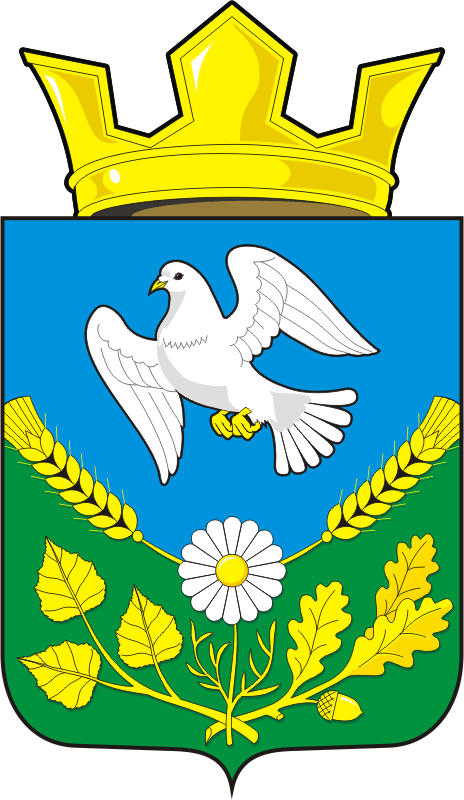 